　事業所紹介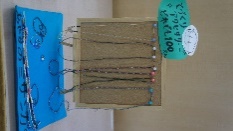 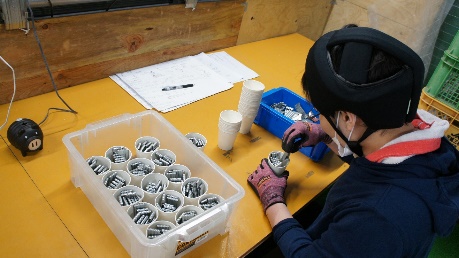 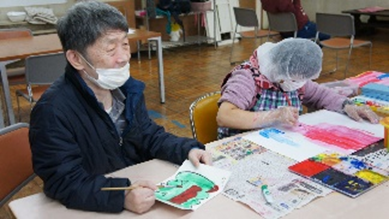 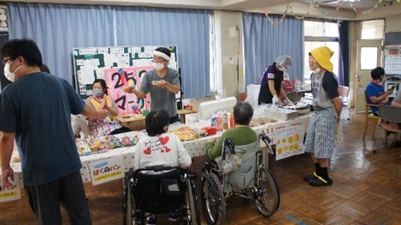 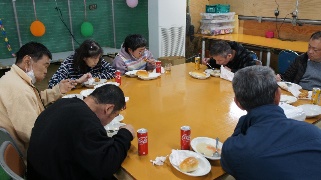 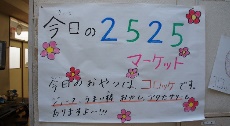 事業所PR働いて得たお給料で買い物する喜びを感じていただけるよう毎月給料日にニコニコマーケットを開催し、手作りお菓子やジュース、作業で制作したアクセサリーなどの販売をしています。実施事業（定員）作業（活動）内容生活介護事業「きずな」　定員30名月曜日～金曜日　9時～16時各々の障害特性や好みに応じて活動していただけるよう2つのグループに分かれて活動しています。会社からの請負作業を主とする作業グループ：　住宅建材の袋詰めなど創作活動を主とするニコニコグループ：塗り絵やパズル、絵画など好みの活動どちらのグループにおいても排せつや食事など日常生活支援を提供しております。生活介護事業「きずな」　定員30名月曜日～金曜日　9時～16時各々の障害特性や好みに応じて活動していただけるよう2つのグループに分かれて活動しています。会社からの請負作業を主とする作業グループ：　住宅建材の袋詰めなど創作活動を主とするニコニコグループ：塗り絵やパズル、絵画など好みの活動どちらのグループにおいても排せつや食事など日常生活支援を提供しております。生活介護事業「きずな」　定員30名月曜日～金曜日　9時～16時各々の障害特性や好みに応じて活動していただけるよう2つのグループに分かれて活動しています。会社からの請負作業を主とする作業グループ：　住宅建材の袋詰めなど創作活動を主とするニコニコグループ：塗り絵やパズル、絵画など好みの活動どちらのグループにおいても排せつや食事など日常生活支援を提供しております。所在地〒307-0021　結城市上山川202〒307-0021　結城市上山川202〒307-0021　結城市上山川202電話0296‐35‐1330FAX0296－35－1360メールasunaro202@violin.ocn.ne.jpasunaro202@violin.ocn.ne.jpasunaro202@violin.ocn.ne.jp対象者身体　　　知的　　精神　　難病　　児童（未就学児　　小1～18歳）身体　　　知的　　精神　　難病　　児童（未就学児　　小1～18歳）身体　　　知的　　精神　　難病　　児童（未就学児　　小1～18歳）開所曜日及び時間月曜日～金曜日（祝日を除く）9時～16時年間予定に基づき1回～2回/月　土曜活動日あり月曜日～金曜日（祝日を除く）9時～16時年間予定に基づき1回～2回/月　土曜活動日あり月曜日～金曜日（祝日を除く）9時～16時年間予定に基づき1回～2回/月　土曜活動日あり送迎（サービス提供）範囲送迎あり　結城市近隣の市町村　※送迎コース、送迎時間は要相談送迎あり　結城市近隣の市町村　※送迎コース、送迎時間は要相談送迎あり　結城市近隣の市町村　※送迎コース、送迎時間は要相談バリアフリー情報トイレの車いす利用　　可　　　　不可トイレの車いす利用　　可　　　　不可トイレの車いす利用　　可　　　　不可